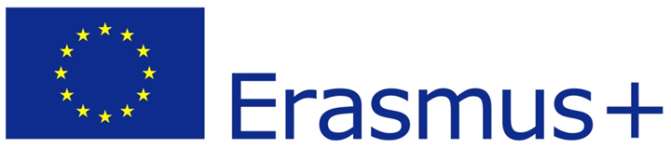 Criterii de selectie participanti la proiectulCREATIVE PATH OF LEARNING2015-1-RO01-KA219-015117Nota: 1. Elevii care vor intruni punctaj peste 60 de puncte , in ordine descrescataore punctajelor,  vor participa la mobilitatile transnationale, in limitele locurilor disponibile.2.Toti elevii care vor particpa la activitatile din cadrul proiectului, locale si international, care au cel putin un punctaj de 50 puncte, vor  primi un certificate de recunoastere a activtatii de puse si a abilitatilor dobindite pe parcursul implementarii proiectului. 3. Elevii care au realizat materialele prevazute mai sus si nu au fost selectate de catre echipa de implementare pentru a fi utilizate in proiect, deoarece nu raspund standardelor de calitate si temei proiectului vor primi doar jumatate din punctajul acordat pe un material.Nr. Crt.Activitate/produsPunctaj1.Realizarea de material de promovare si diseminare- postere, prezentari ppt/prezi, logo, mailuri de promovare, material de uploadad pe platforma10p (5p/material de promovare diseminare)2.Realizarea de instrumente de lucru pentru invatarea matematicii: wiki, webquest, material animat, material comprehensiv, etc. 10p (5p/instrument de lucru)3.Realizarea de instrumente de lucru pentru invatarea fizicii: wiki, webquest, material animat, material comprehensiv, etc.10p (5p/instrument de lucru)4.Realizarea de instrumente de lucru pentru invatarea chimiei: wiki, webquest, material animat, material comprehensive, etc.10p (5p/instrument de lucru)5.Realizarea de instrument de lucru pentru invatarea biologiei: wiki, webquest, material animat, material comprehensiv, etc.10p (5p/instrument de lucru)5.Participari active la  lectii outdoors10p(5p/actiune la lectie)6.Participari active la lectii in colaborare cu o entitate locala5p7.Participari active la  lectii interdisciplinare10p(5p/actiune la lectie)8.Administrarea si gestionarea de chestionare la clasele experimentale si clasele martor 5p9.Lucru la editarea e-ghidului de bune practici10p10. Gazduirea unui elev5 p11. Media peste 9  la una dintre disciplinele implicate in proiect: matematica, fizica, chimie, biologie5p